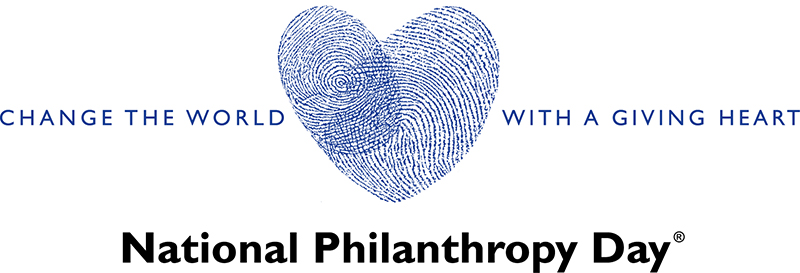 Volunteer Job Description: Chair of AFP National Philanthropy DayPosition Overview: The Chair of AFP National Philanthropy Day serves as the primary volunteer leader responsible for overseeing the planning, coordination, and execution of the National Philanthropy Day event. This individual plays a crucial role in recognizing and celebrating philanthropic achievements and promoting the importance of philanthropy in the community. The Chair works closely with a dedicated committee and collaborates with key stakeholders to ensure a successful and impactful event.Responsibilities:Leadership and Management:Provide visionary leadership, guidance, and direction to the National Philanthropy Day committee.Recruit, onboard, and support committee members, ensuring each member understands their roles and responsibilities.Delegate tasks and effectively manage the committee's efforts to ensure timely progress towards event goals.Event Planning and Coordination:Develop a comprehensive event plan, including goals, objectives, timelines, and budget requirements.Collaborate with committee members and stakeholders to develop engaging event programming and select appropriate speakers, honorees, and performers.Liaise with sponsors, partners, and vendors, ensuring their commitments are fulfilled and fostering positive relationships.Committee Management:Facilitate regular committee meetings, setting agendas, and ensuring effective communication and collaboration among members.Provide guidance and support to committee members in their respective areas of responsibility.Foster a positive and inclusive committee culture, encouraging teamwork, creativity, and a shared commitment to the event's success.Stakeholder Engagement and Relationship Building:Seek opportunities for collaboration and partnerships that enhance the impact and reach of National Philanthropy Day.Act as a spokesperson for National Philanthropy Day, promoting its mission and values within the community.Fundraising and Sponsorship:Work with the committee to develop a fundraising strategy and identify potential sponsors and donors.Personally engage in sponsor cultivation and stewardship, seeking financial contributions and in-kind support.Ensure appropriate recognition and benefits are provided to sponsors and donors as per agreements.Evaluation and Reporting:Establish mechanisms for evaluating the success of the event, including attendee feedback, impact assessment, and financial reporting.Compile comprehensive reports summarizing event outcomes, lessons learned, and recommendations for future improvement.Share event highlights and achievements with key stakeholders, promoting the impact of National Philanthropy Day.Qualifications:Demonstrated passion for philanthropy and a strong belief in its power to create positive change.Proven leadership experience in event planning, project management, or related fields.Excellent organizational and time management skills, with the ability to prioritize tasks and meet deadlines.Strong communication and interpersonal skills, capable of fostering collaboration and building relationships with diverse stakeholders.Creative thinking and problem-solving abilities to overcome challenges and create memorable event experiences.Ability to work effectively within a team environment and motivate volunteers towards a shared goal.